Lesson 7 – Object pronouns(Lección 7 - Pronombres de objetos)Label the object pronoun(Etiquetar el pronombre del objeto)Answers on next page (respuestas en la página siguiente)him      themmeusyouitPick the right object pronoun(Elige el pronombre correcto )Answers on next page (respuestas en la página siguiente)himitthemhermeyou – (no él porque necesita pronombre de objeto no pronombre personal)Fill in the blank with the correct object pronoun – More Difficult(Complete el espacio en blanco con el pronombre de objeto correcto - 
Más difícil)How old are _____________________?Let’s go play with Molly and Michelle.  Let’s go play with _______________.I am lonely.  Come play with ________________.What can you watch Jack do?  You can watch ____________ run.  Lila and I are friends.  You can come play with ________________.The dog got a treat.  ________ was a good dog.  Answers on next page (respuestas en la página siguiente)you      themmehimusItTo try at home (Para probar en casa)Easier - Practice naming people in your family with object pronouns.                                                                                                               (Más fácil - Practique nombrar a diferentes personas de su familia con pronombres de objeto.)More difficult - For each of the object pronouns and try to make a sentence.  For instance, use him in the sentence “I will watch him play soccer.” Use a translator to figure out the English word if you don’t know it.    (Más difícil - Para cada uno de los pronombres de objeto e intente hacer una oración. Por ejemplo, utilícelo en la oración "Lo veré jugar al fútbol". Utilice un traductor para averiguar la palabra en inglés si no la conoce.Please consider donating to Acts 2:42 Ministries (https://www.paypal.com/fundraiser/charity/213230) to support the free English lessons.  Thank you!Considere hacer una donación a Acts 2:42 Ministries (https://www.paypal.com/fundraiser/charity/213230) para apoyar las lecciones de inglés gratuitas. ¡Gracias!How do I get to heaven?¿Cómo llego al cielo?كيف أصل إلى الجنة؟چگونه به بهشت ​​برسم؟میں جنت میں کیسے جاؤں؟Cennete nasıl gidebilirim?मैं स्वर्ग कैसे पहुँचूँ?我怎样才能上天堂？English:https://peacewithgod.net/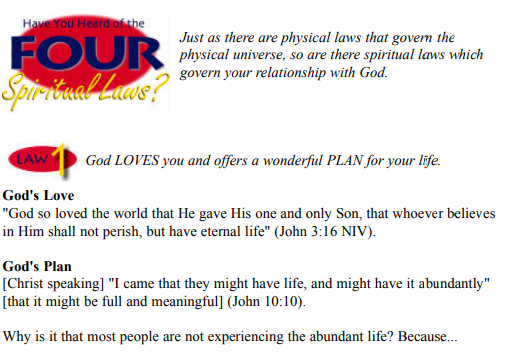 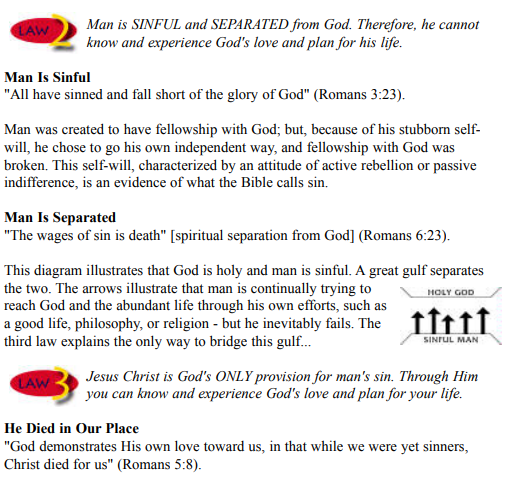 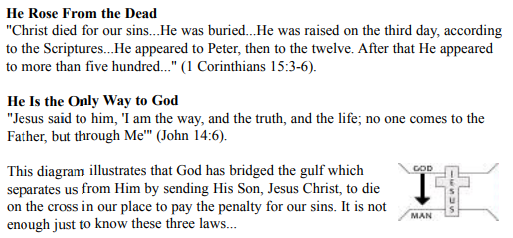 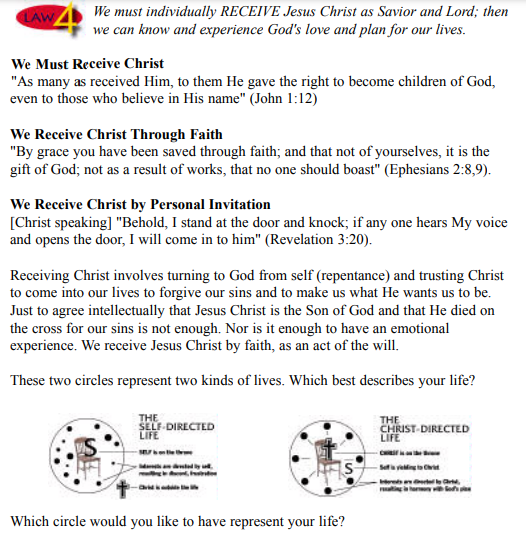 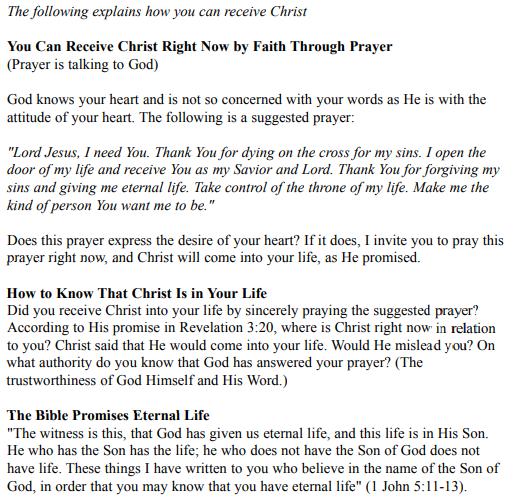 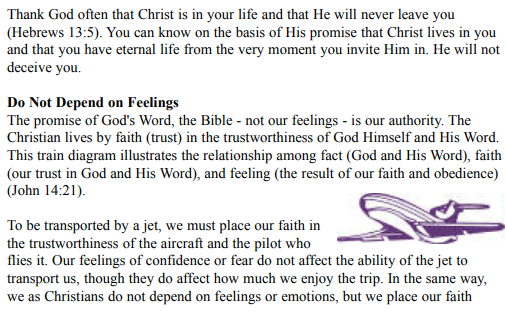 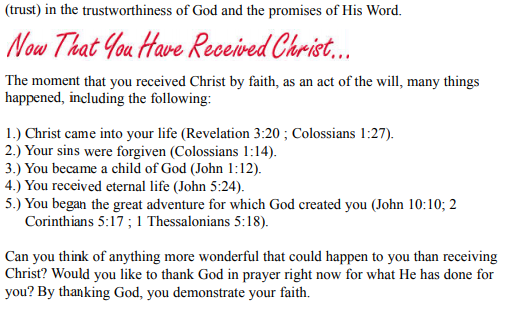 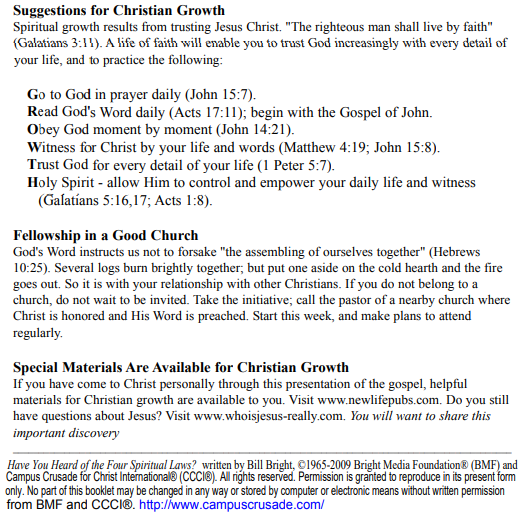 If you accepted Christ Acts 2:42 Ministries would love to know.  Or if you have anything to share about these worksheets please let us know.         nathand@242ministries.orgespañol: https://www.youtube.com/watch?v=NRUqXwqTA8w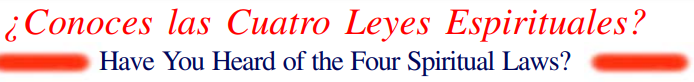 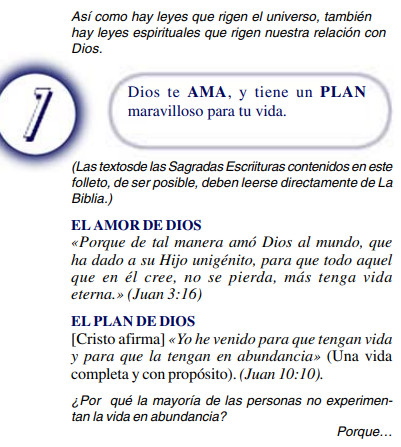 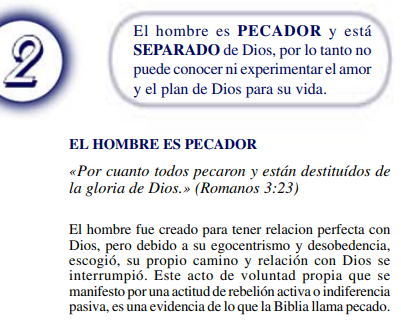 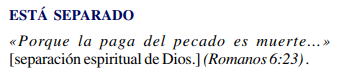 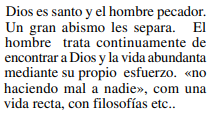 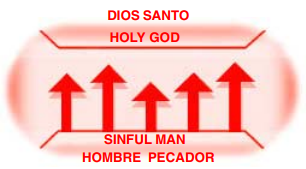 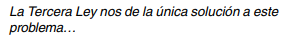 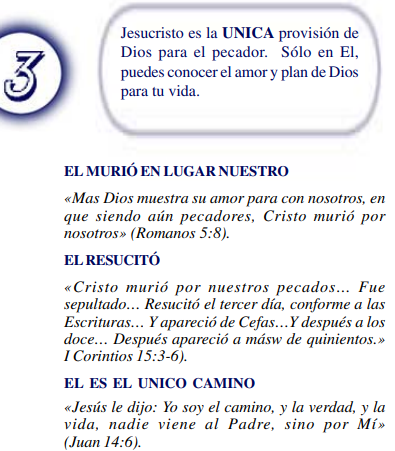 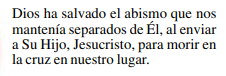 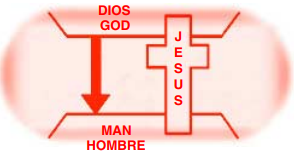 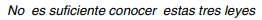 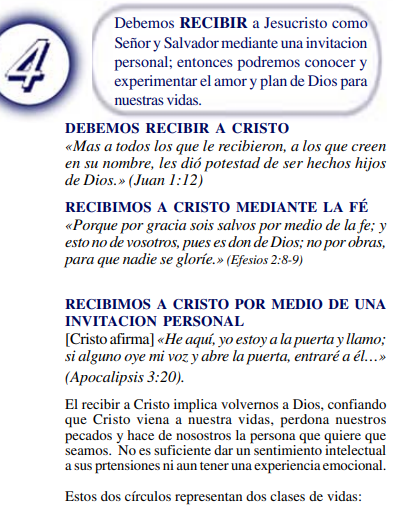 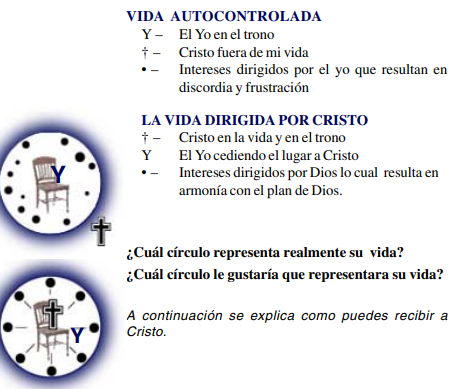 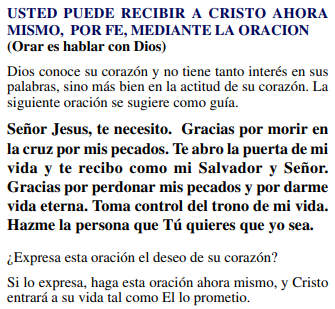 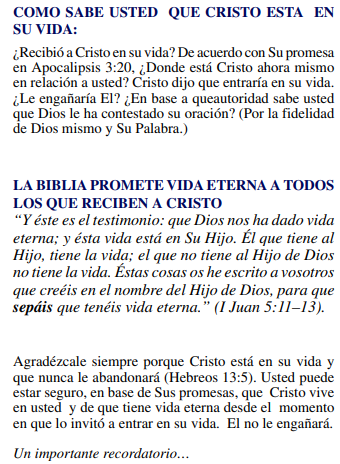 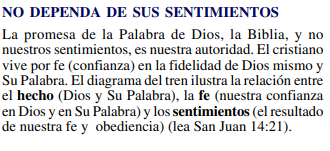 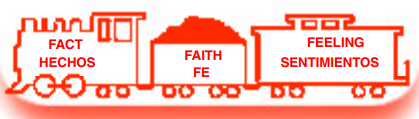 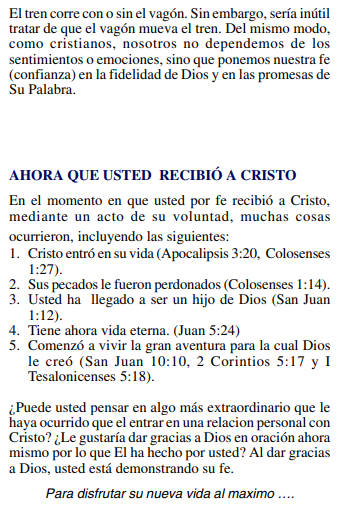 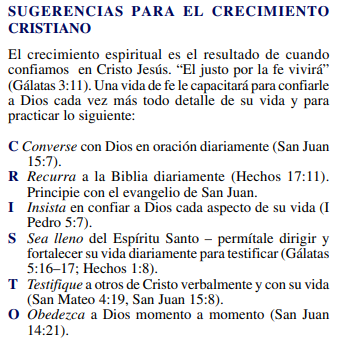 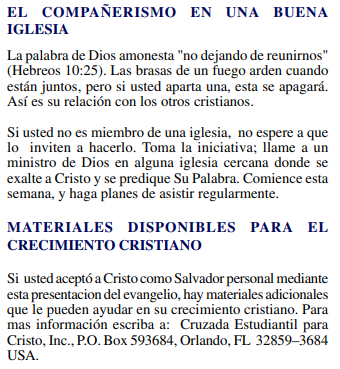 (Si aceptaste a Cristo Hechos 2:42 a Ministerios le encantaría saberlo. O si tiene algo que compartir sobre estas hojas de trabajo, háganoslo saber.)nathand@242ministries.orgعربى:https://www.youtube.com/watch?v=ePa_MElCi68https://www.youtube.com/watch?v=o0GFYMPArW0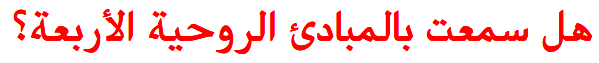 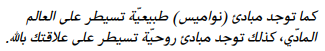 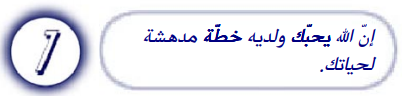 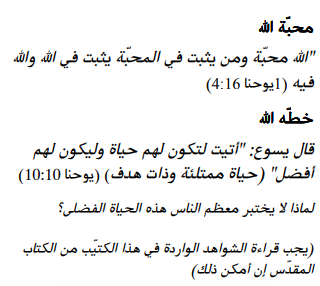 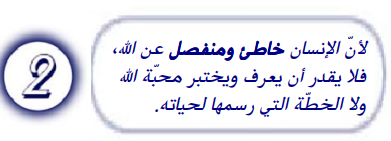 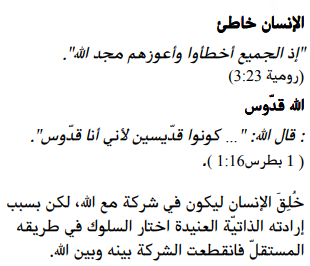 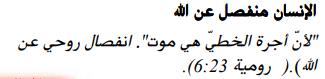 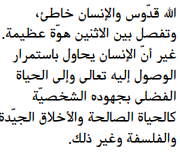 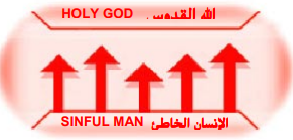 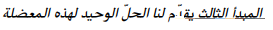 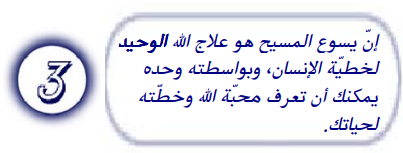 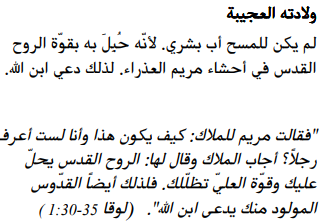 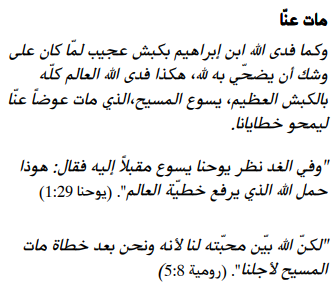 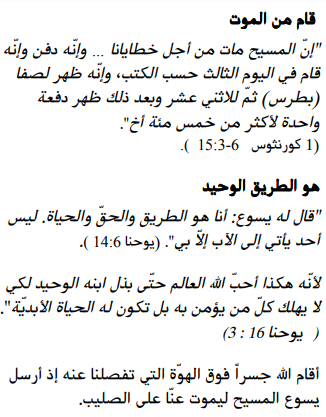 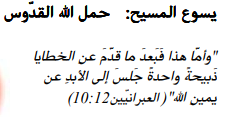 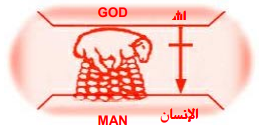 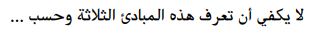 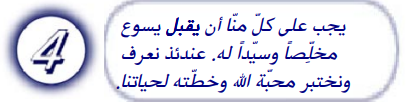 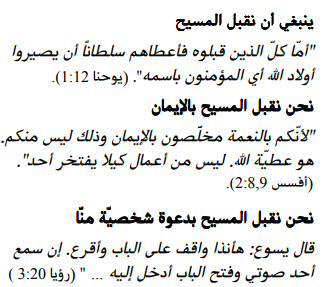 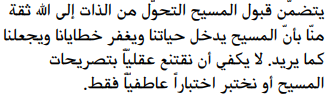 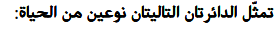 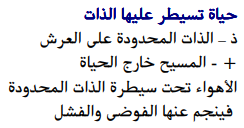 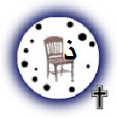 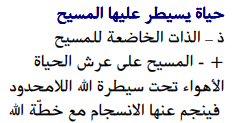 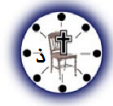 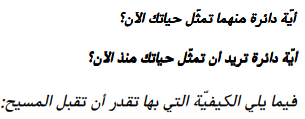 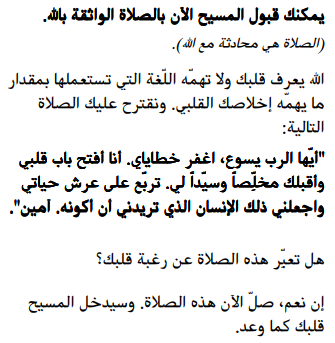 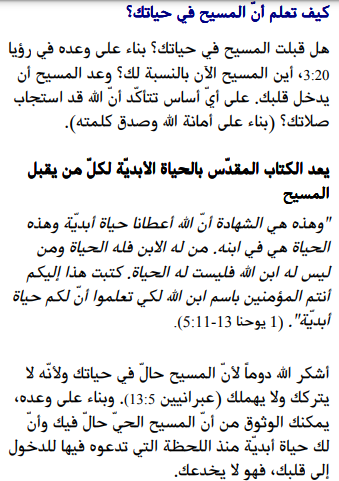 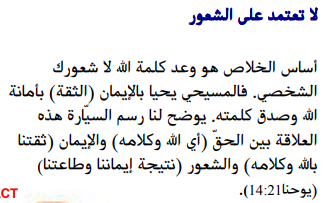 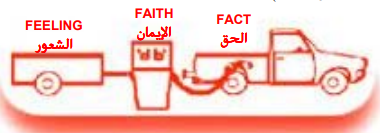 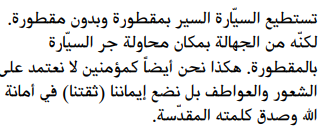 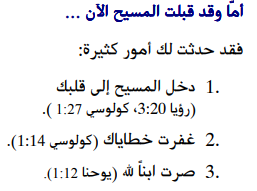 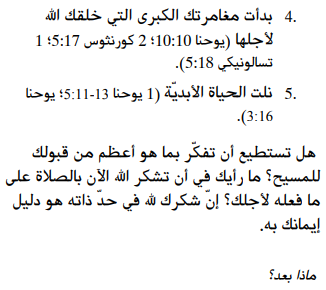 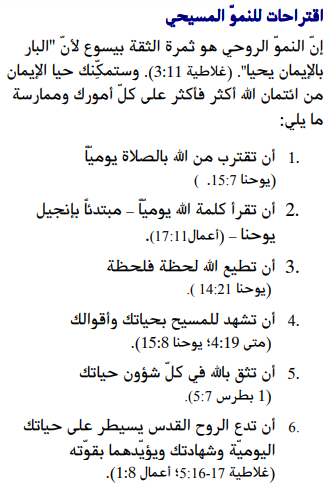 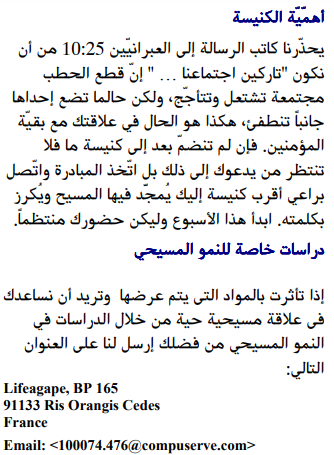 إذا قبلت المسيح فإن الخدمات تحب أن تعرف. أو إذا كان لديك أي شيء تريد مشاركته حول أوراق العمل هذه ، فيرجى إخبارنا بذلك.nathand@242ministries.orgفارسی:https://www.youtube.com/watch?v=eWLsQ0DTsq0&t=12s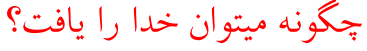 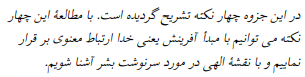 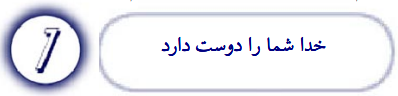 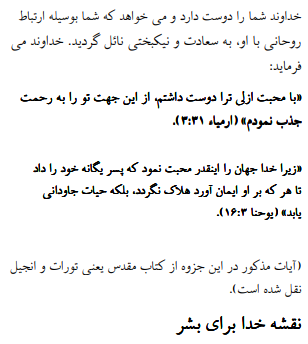 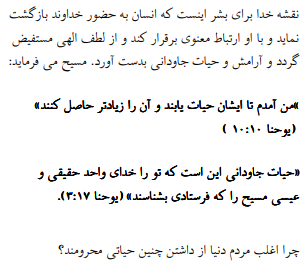 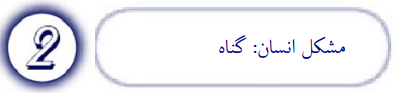 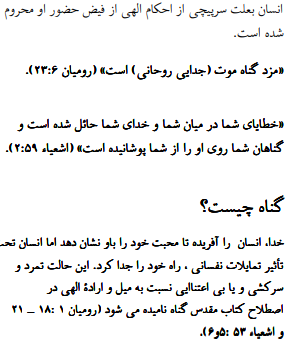 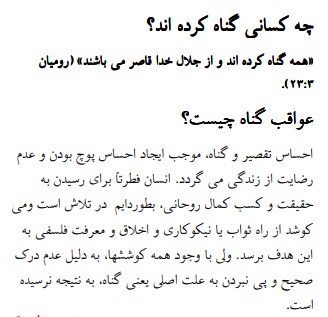 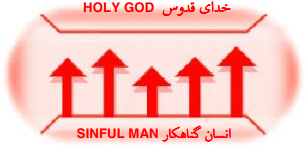 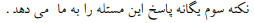 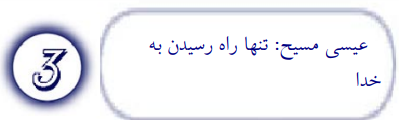 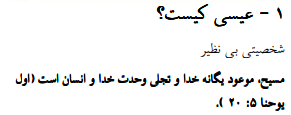 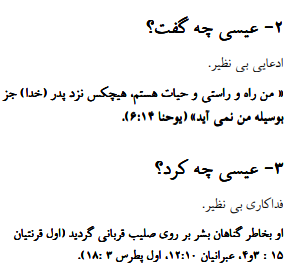 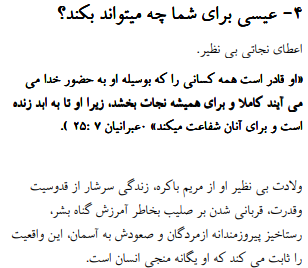 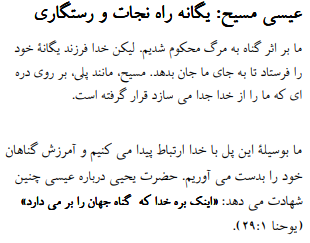 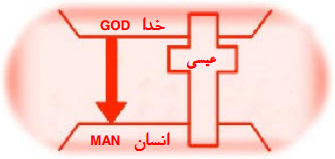 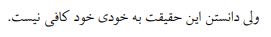 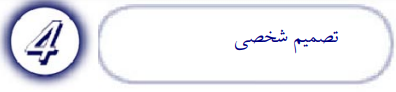 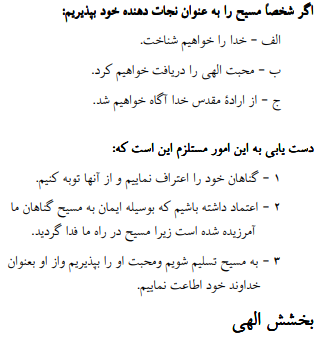 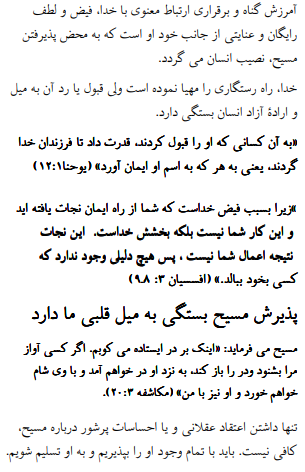 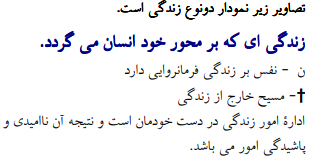 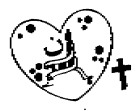 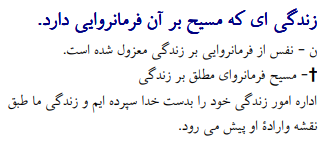 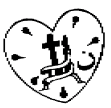 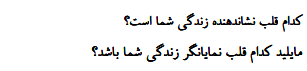 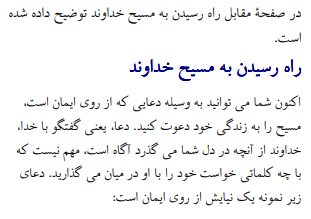 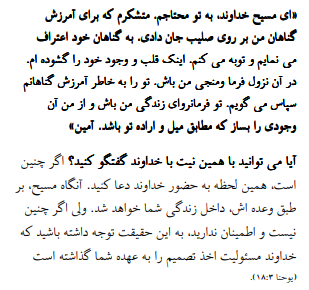 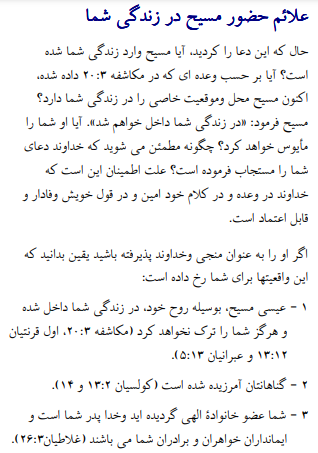 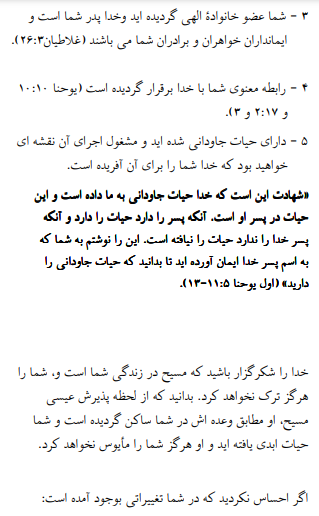 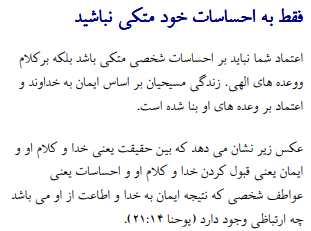 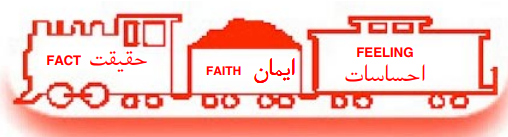 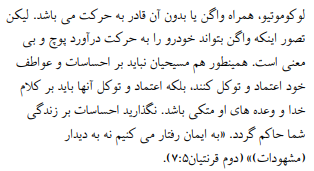 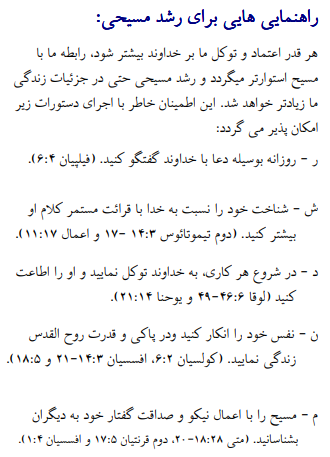 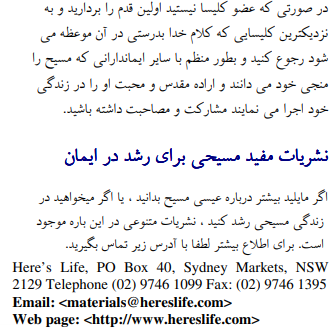 اگر مسیح را پذیرفتید اعمال رسولان 2:42 وزارتخانه ها دوست دارند بدانند. یا اگر چیزی برای به اشتراک گذاشتن در مورد این کاربرگ ها دارید ، لطفاً به ما اطلاع دهیدnathand@242ministries.orgاردو:https://www.youtube.com/watch?v=6-GclzuUbxY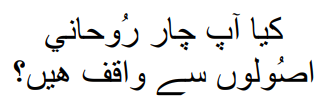 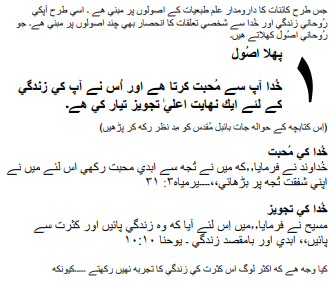 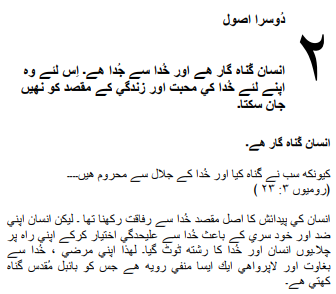 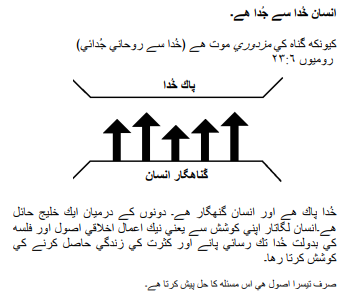 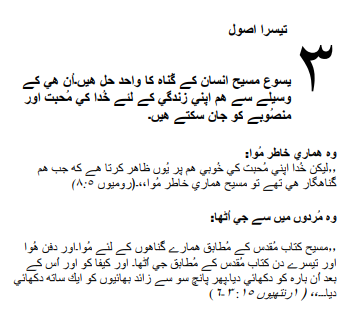 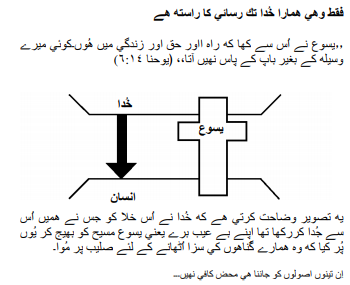 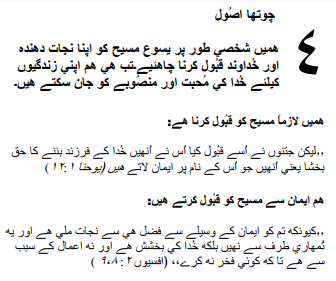 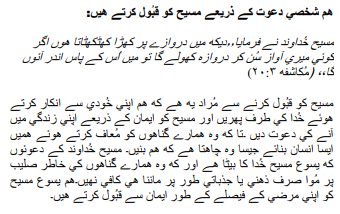 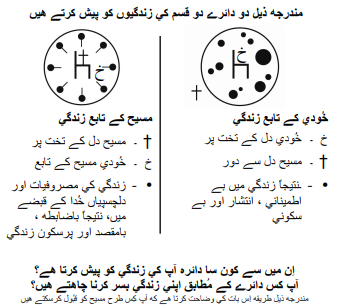 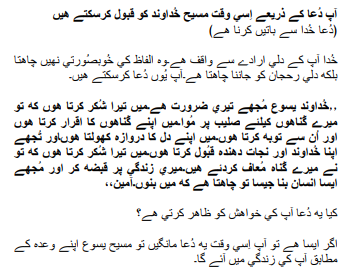 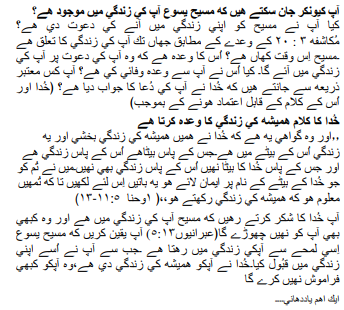 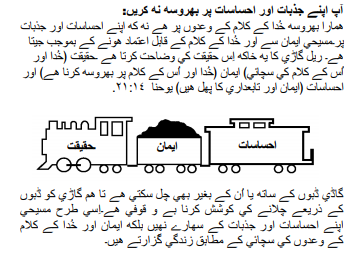 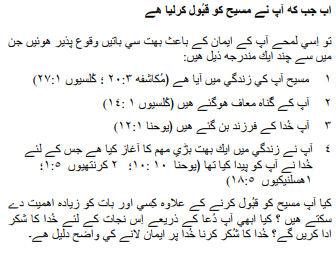 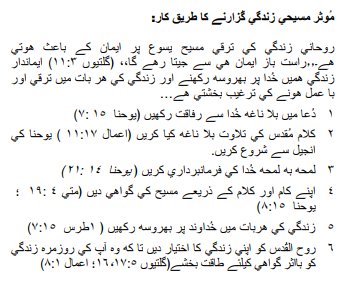 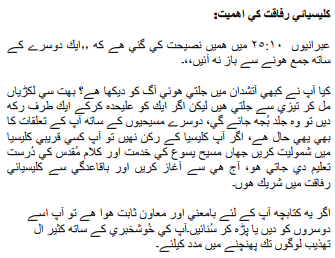 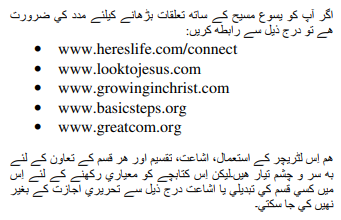 اگر آپ نے مسیح کے اعمال کو قبول کیا تو 2:42 وزارتیں جاننا پسند کریں گی۔ یا اگر آپ کے پاس ان ورک شیٹس کے بارے میں کچھ شیئر کرنا ہے تو براہ کرم ہمیں بتائیں۔nathand@242ministries.orgTürk:https://www.youtube.com/watch?v=6YwHd_PwOOQ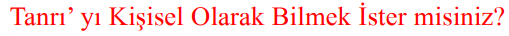 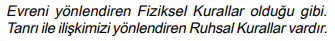 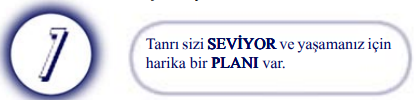 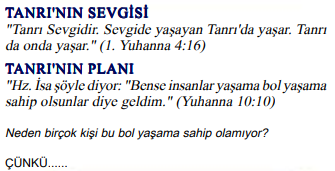 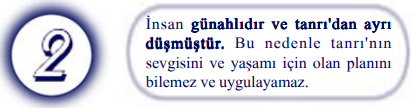 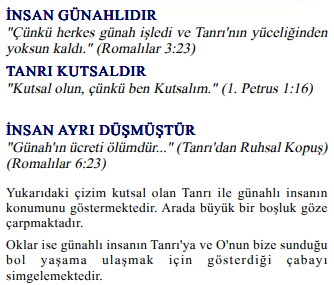 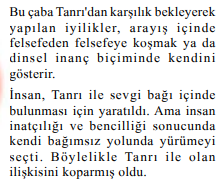 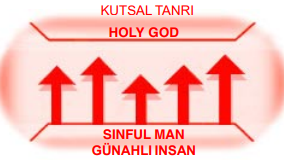 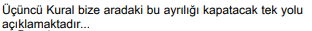 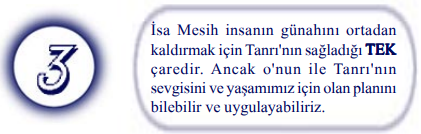 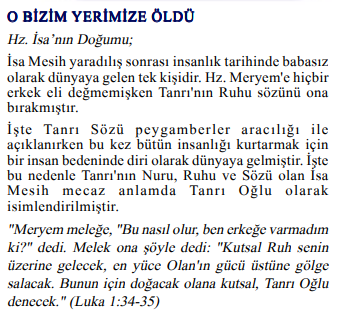 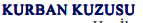 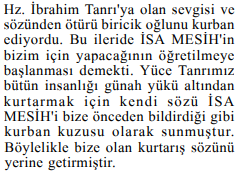 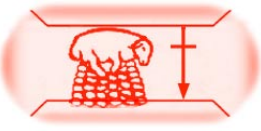 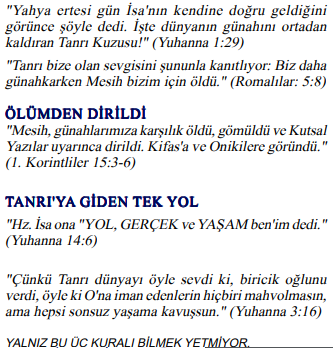 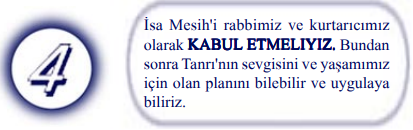 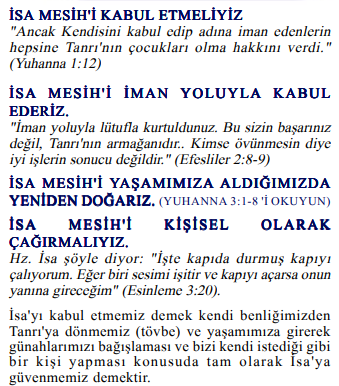 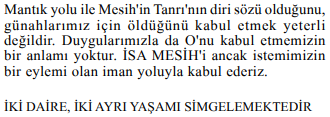 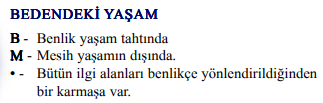 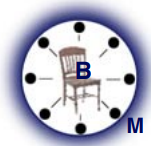 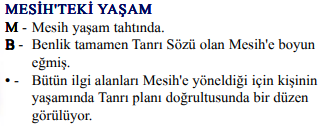 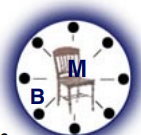 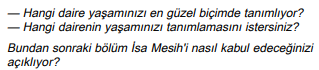 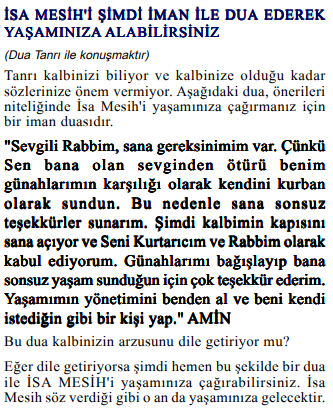 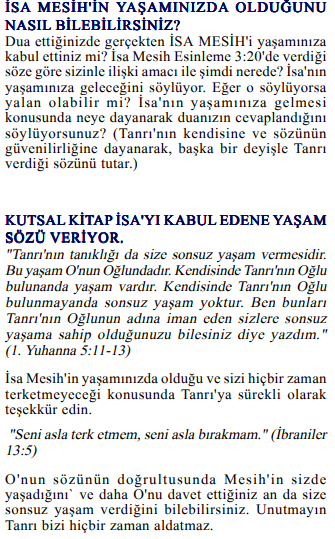 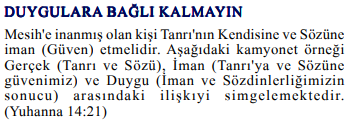 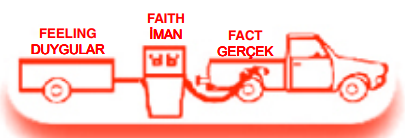 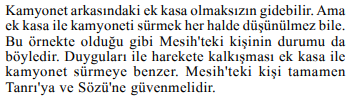 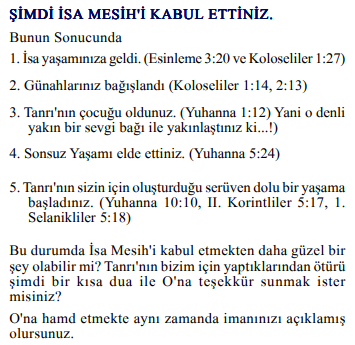 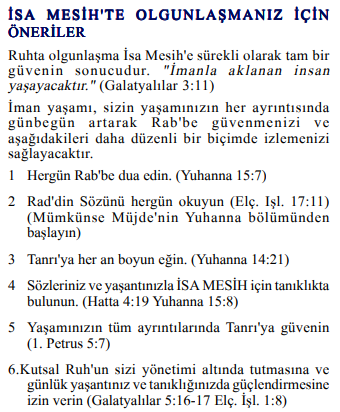 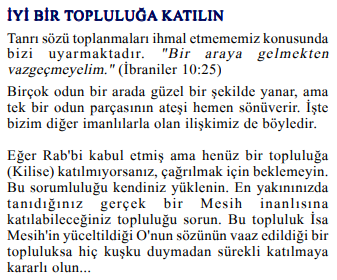 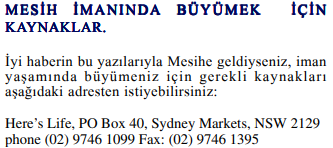 Mesih'in Elçilerinin İşleri 2:42'yi kabul ettiyseniz, Bakanlıklar bilmek ister. Veya bu çalışma sayfaları hakkında paylaşmak istediğiniz bir şey varsa lütfen bize bildirin.nathand@242ministries.orgहिंदी:https://www.youtube.com/watch?v=NR7AieVQI2Ahttps://www.youtube.com/watch?v=nmHla8doL5o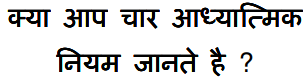 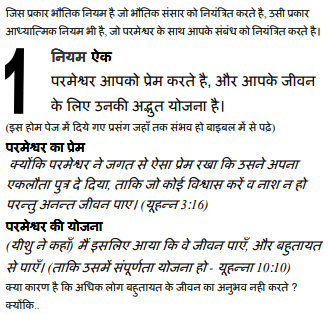 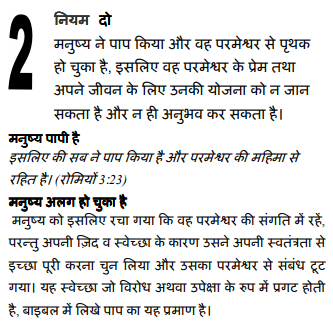 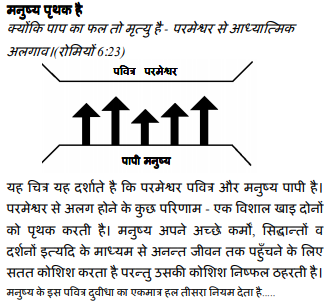 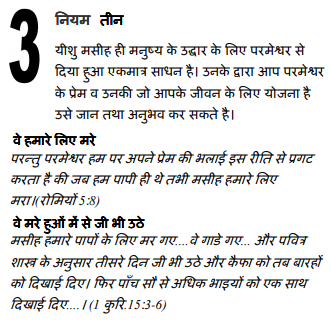 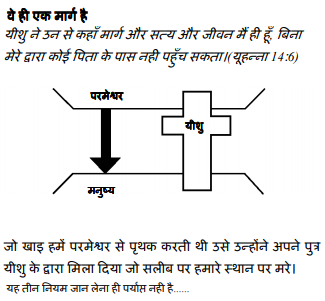 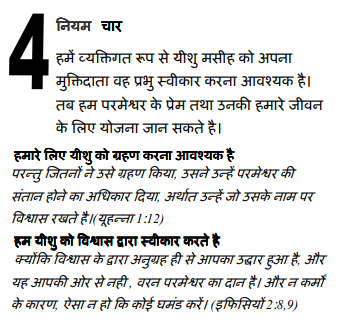 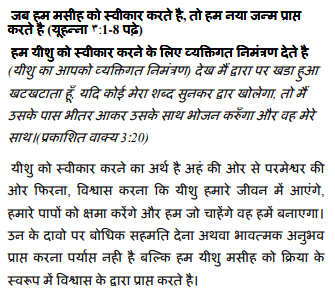 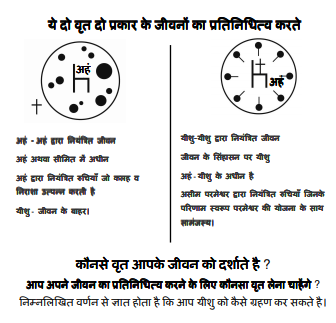 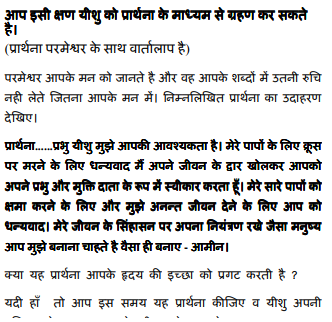 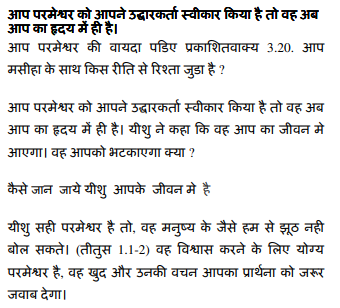 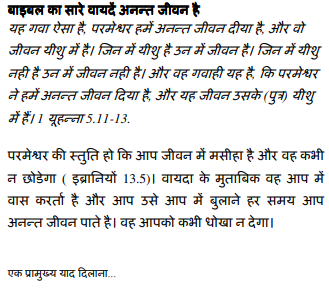 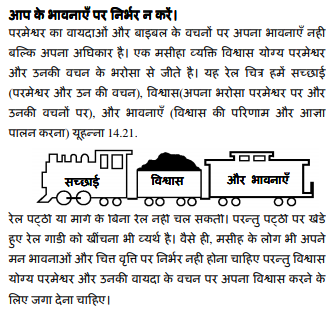 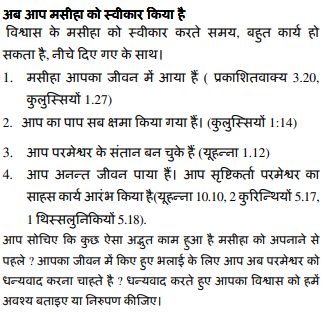 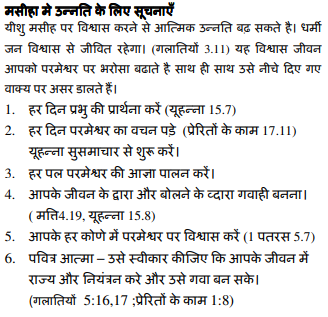 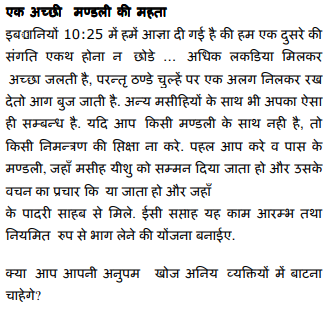 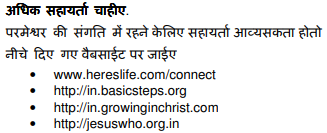 यदि आप मसीह के कामों को स्वीकार करते हैं प्रेरितों 2:42 मंत्रालयों को जानना अच्छा लगेगा। या यदि आपके पास इन कार्यपत्रकों के बारे में साझा करने के लिए कुछ है तो कृपया हमें बताएं।nathand@242ministries.org中国人:https://www.youtube.com/watch?v=ebaT4PvcUEc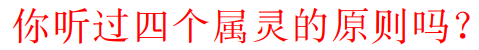 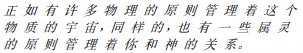 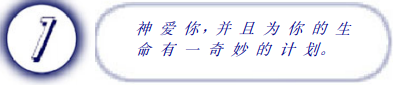 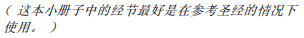 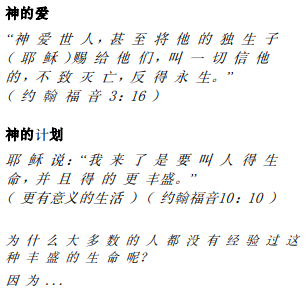 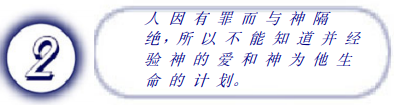 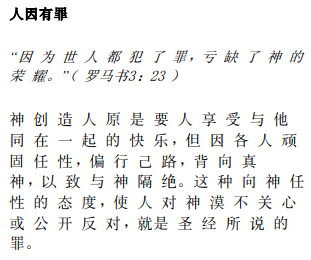 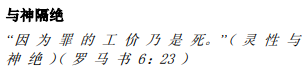 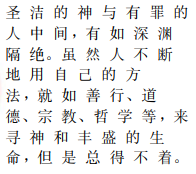 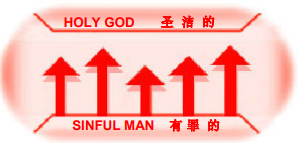 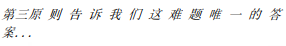 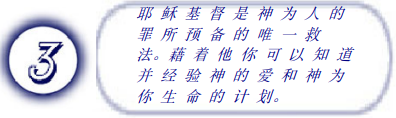 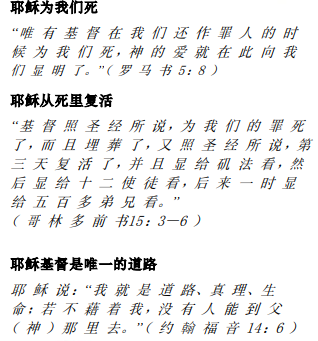 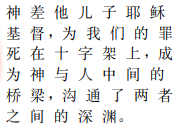 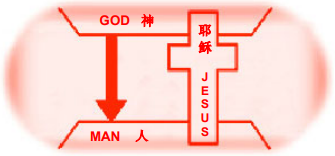 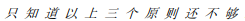 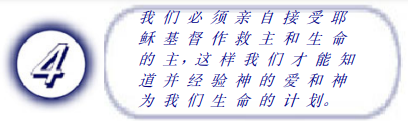 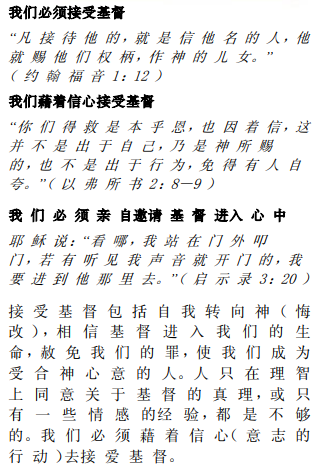 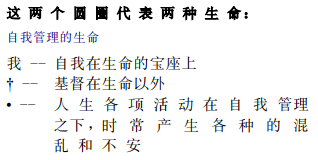 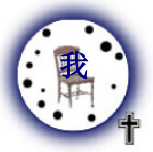 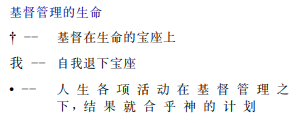 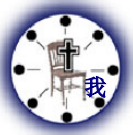 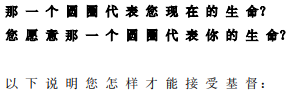 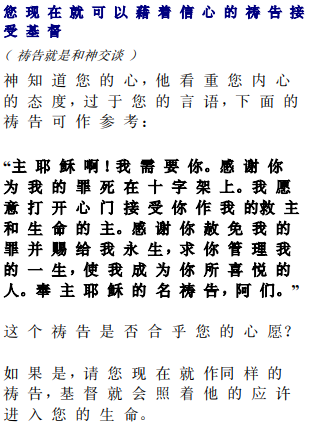 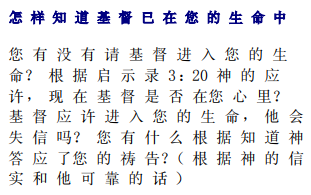 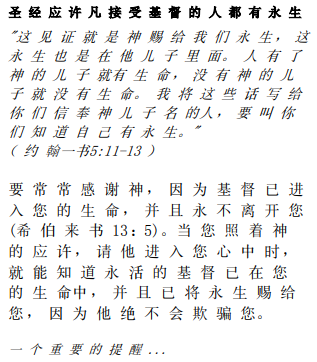 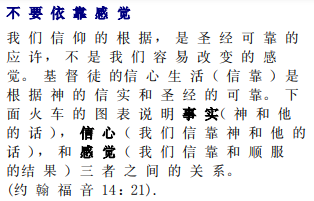 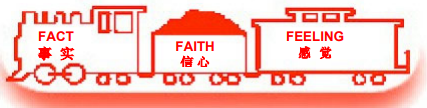 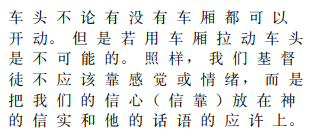 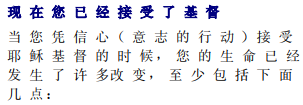 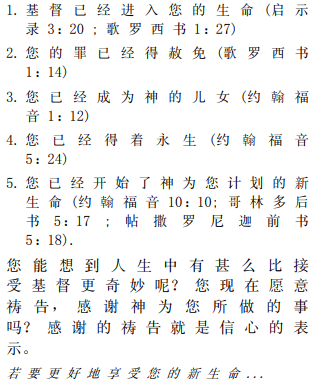 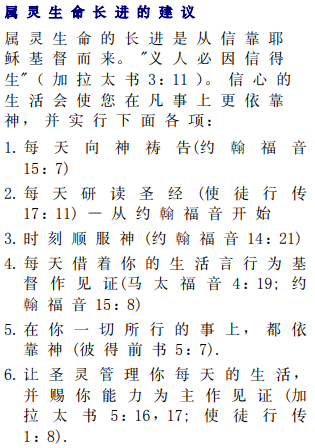 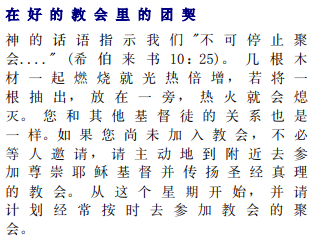 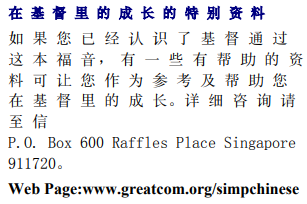 如果你接受基督使徒行传 2:42 事工很想知道。或者，如果您对这些工作表有任何要分享的内容，请告诉我们。nathand@242ministries.orgEnglishespañolFotoMeMe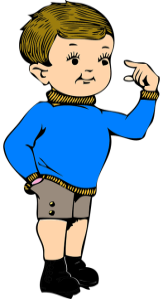 You (Singular)Te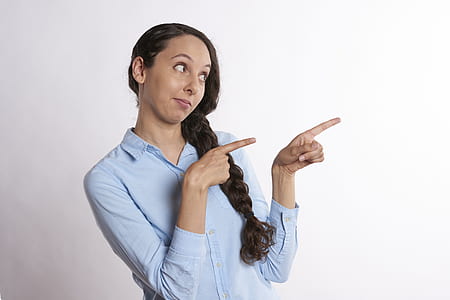 Him/Her/ItLo/La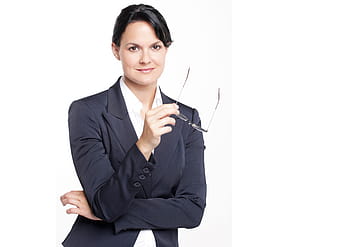 UsNos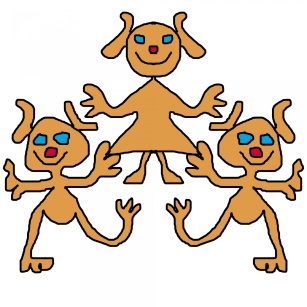 You (plural)Os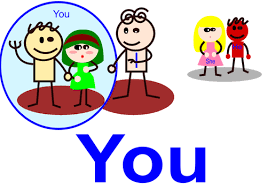 ThemLos/Las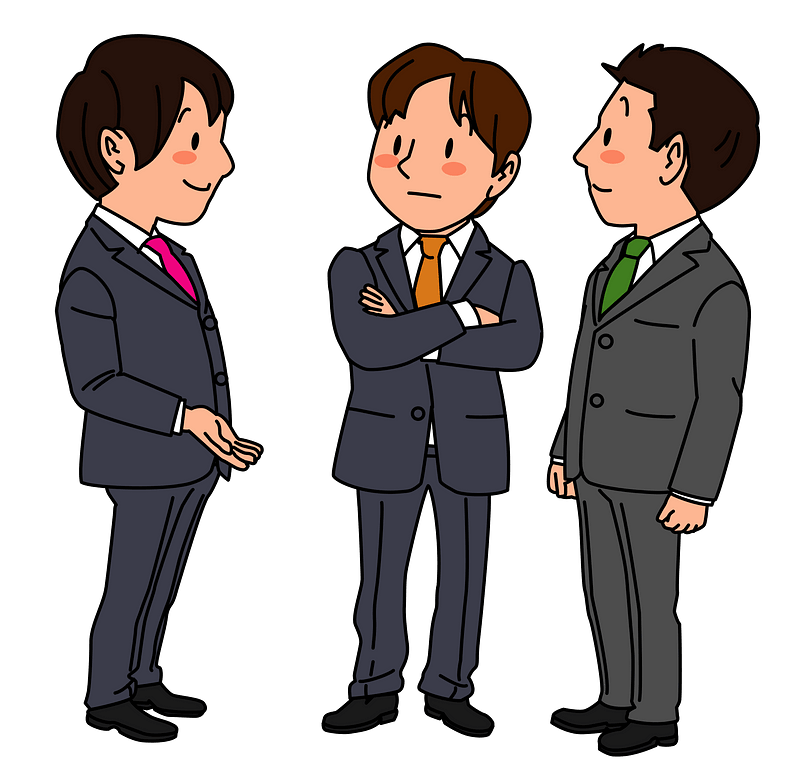 Number(número)Picture (imagen)Answer (Responder)12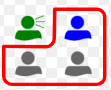 3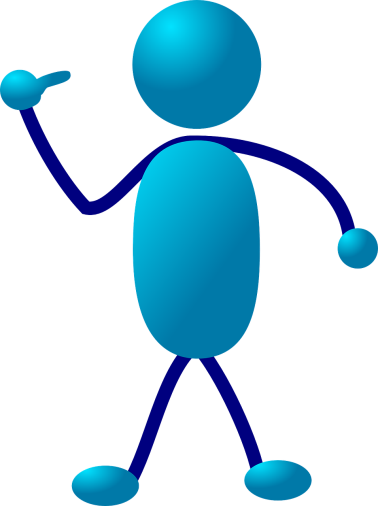 4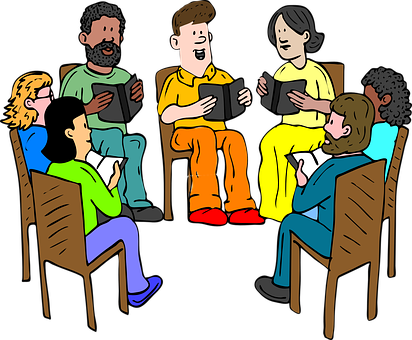 56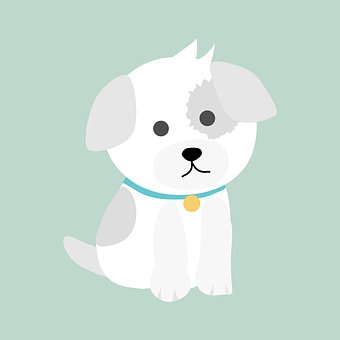 Let’s play soccer with Marco.     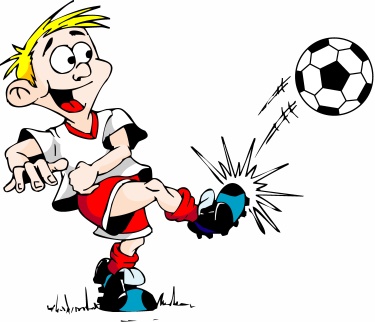 him herme Can I play basketball with the bull? 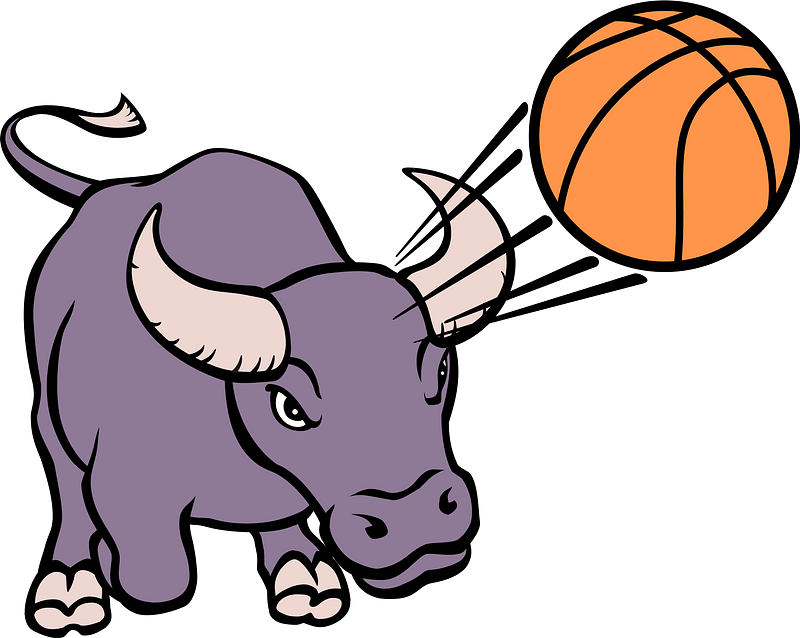 hermeitCome see Jack and Jill.him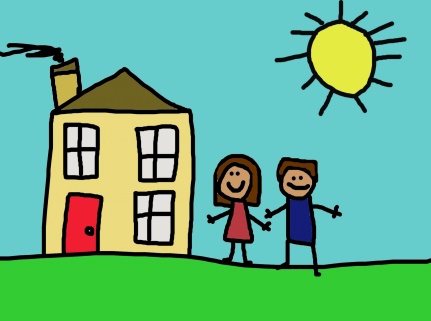 themyouGrandpa likes to dance with grandma.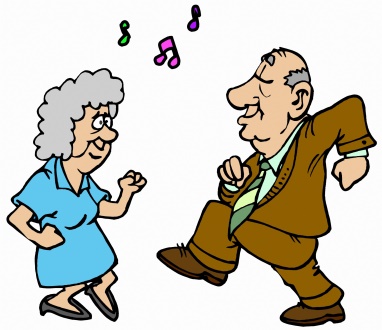 us themherCome with Carl.itmethem 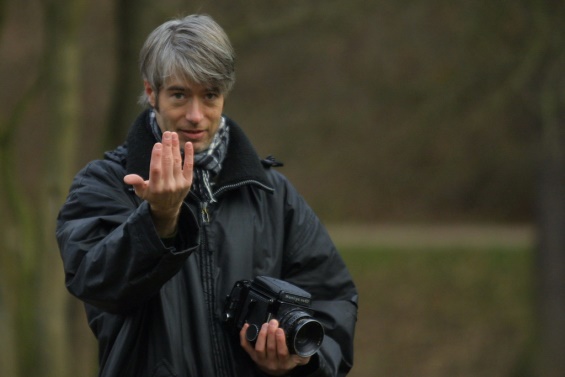 Can Bobby get the ball? 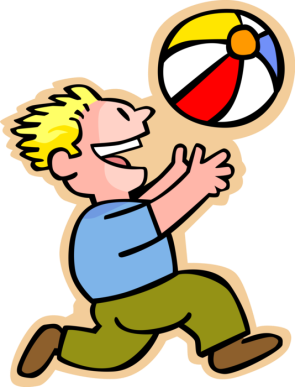 hehimyou